家庭での保健体育の学習コンテンツ　学習カード（体力編）縄跳びダンスにチャレンジ　～縄跳びダンス + ゴム跳び ＝ ハードル走　　年　　組　　番　氏名　　　　　　　　　　Ａ　縄跳びダンスの足の動き（８呼間×２）を真似してみよう。３回繰り返してみよう。Ｂ　イスとイスの間にゴムを張り、その間をゆっくり８呼間で越えてみよう。できたら、リズムの速い８呼間で越えてみよう。（動きの確認…Aの「3･4」と「7･8」の動きで挑戦）C　イスとイスの間にゴムを張り、2本のゴムをゆっくり４呼間で越えてみよう。できたら、リズムの速い４呼間で越えてみよう（動きの確認…Aの「3･4」と「7･8」の動きで挑戦）【レッツチャレンジ】…AからBの間に、ラテラル（横向きの動き）を入れるとリズムがとりやすい。【家族で楽しもう】３回勝てるかな　　グー　　　　　　　チョキ　　　　　　パー　　　　２人の様子・・・チョキ　と　パー　でチョキの勝ち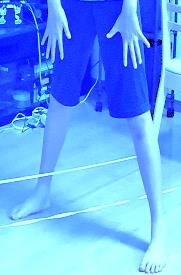 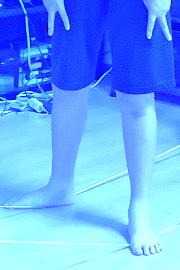 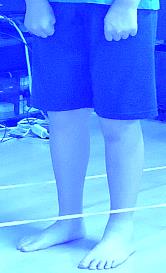 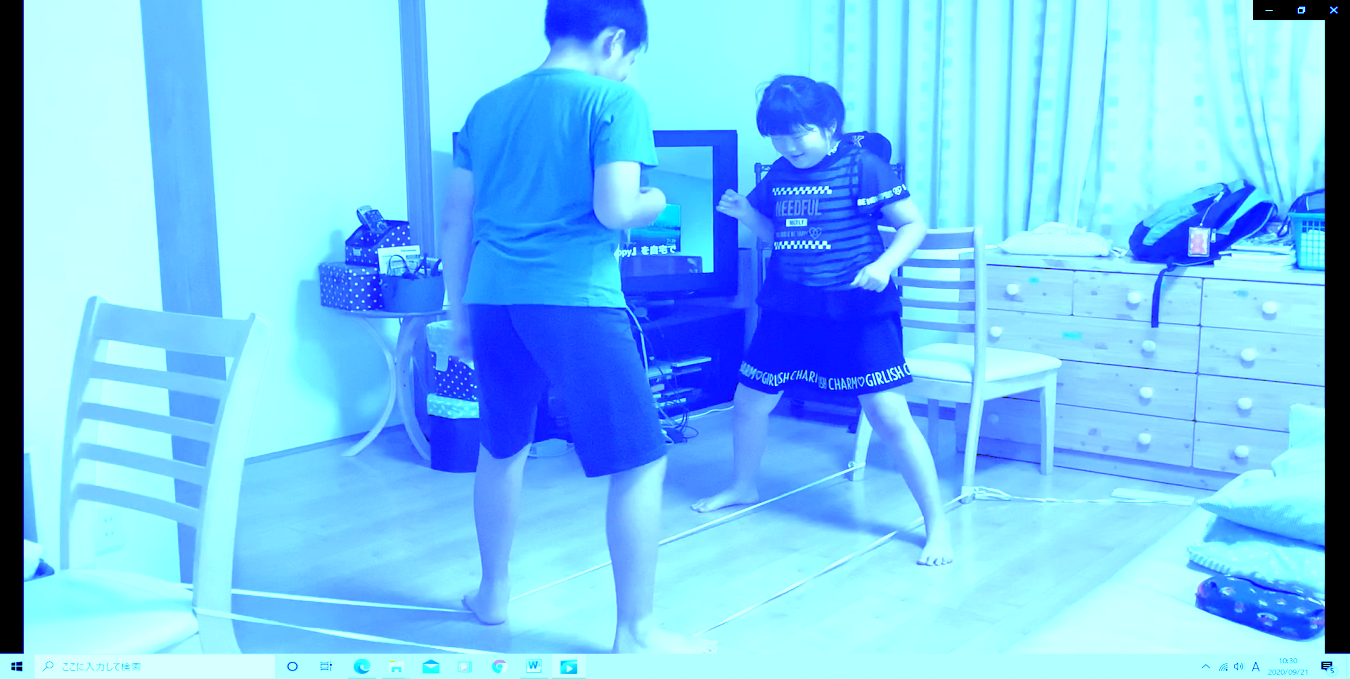 .「目標」…チャレンジするレベルを上から選んで〇をつける。（複数〇可、順番どおりでなくても可）「〇◎💮」…１回だけ練習したときは〇 、２～４回練習したときは◎、５回以上練習したときは💮に色をぬったり、丸でかこんだりしてみよう。背面から見た写真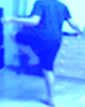 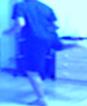 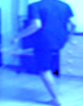 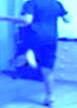 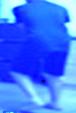 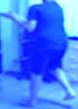 リズムのとり方１・２３・４５・６７・８休(1・2・3・4)休(5・6・7・8)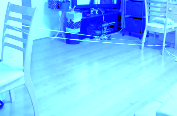 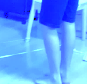 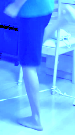 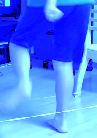 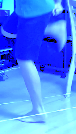 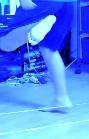 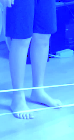 リズムのとり方　休み１・２３・４５・６７・８休(8呼間休憩)足の位置（上から見た図）(右脚:振上脚)(左脚:抜き脚)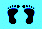 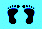 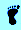 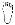 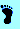 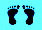 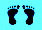 ※Ｂの写真とは脚が入れ替わっています。脚はどちらからでも良い※ゴムの高さは、自由。少しずつ高くしていこう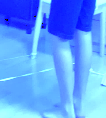 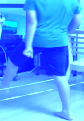 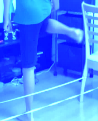 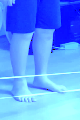 リズムのとり方　　休み１・２３・４休(4呼間休憩)足の位置（上から見た図）(右脚:抜き脚)(左脚:振上脚)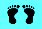 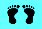 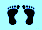 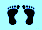 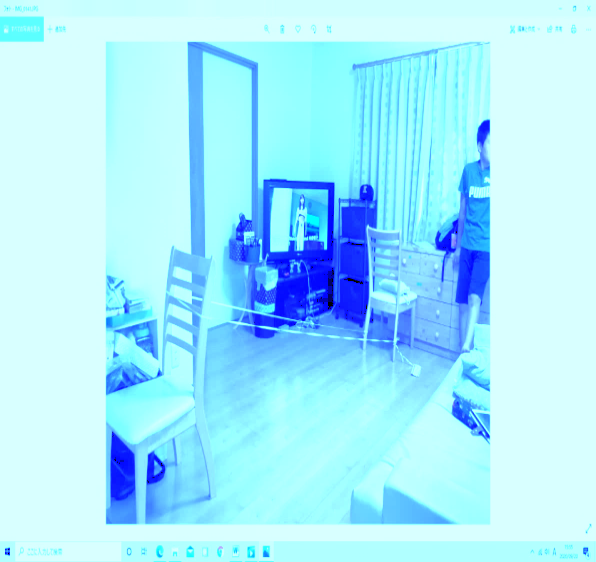 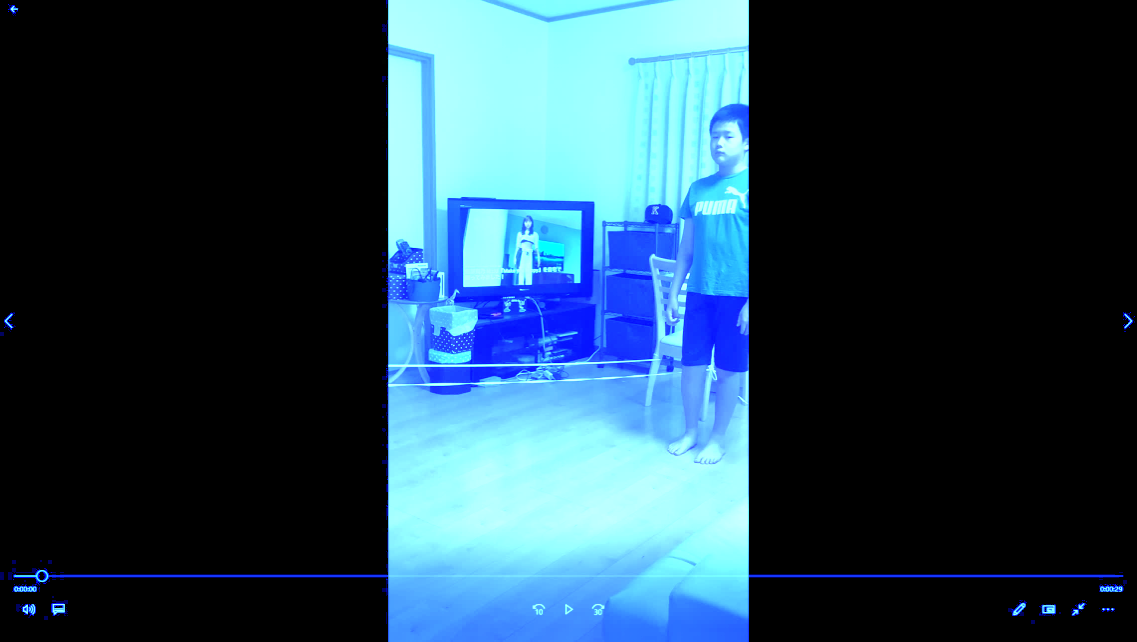 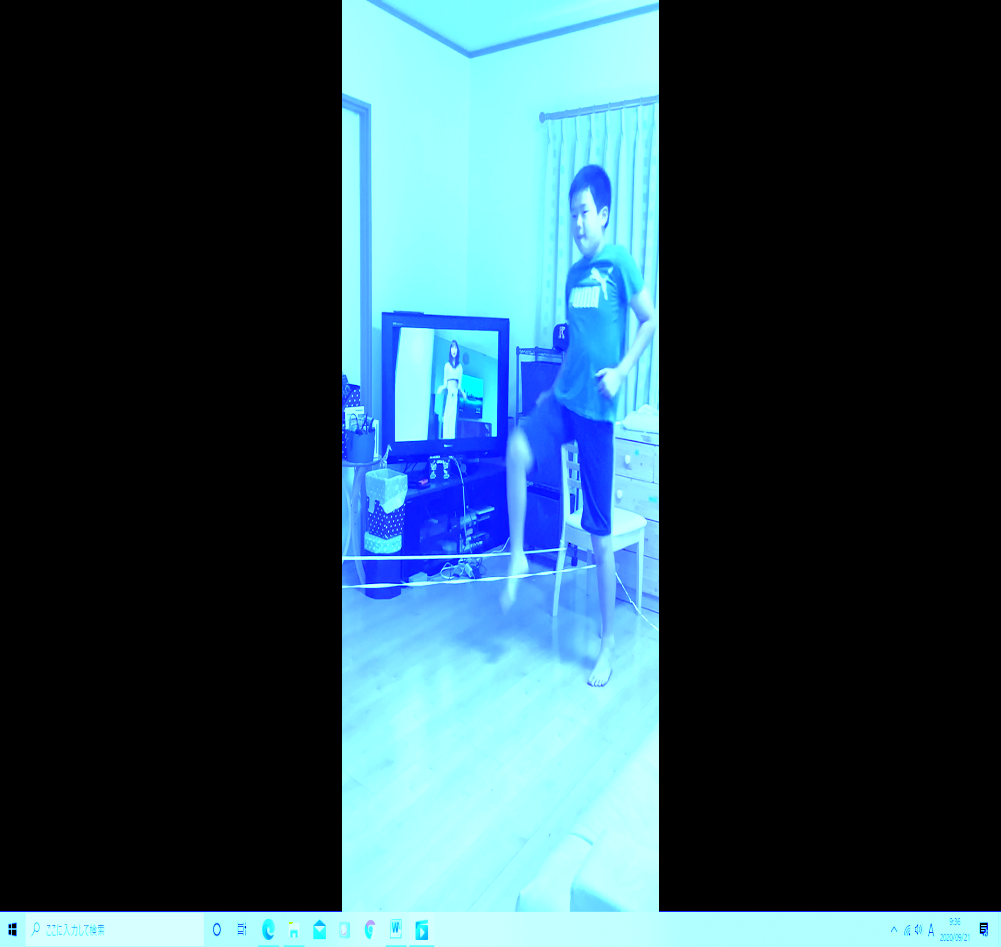 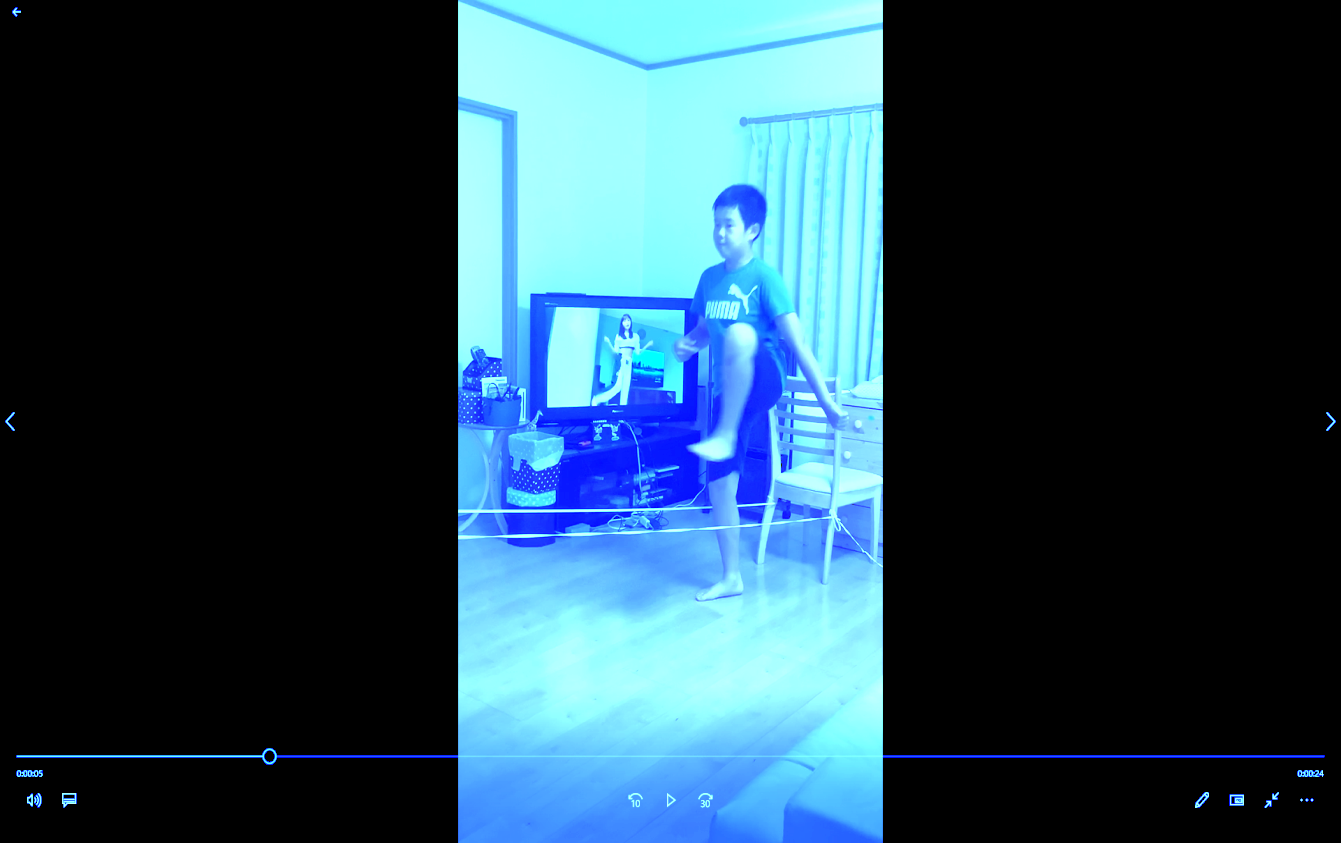 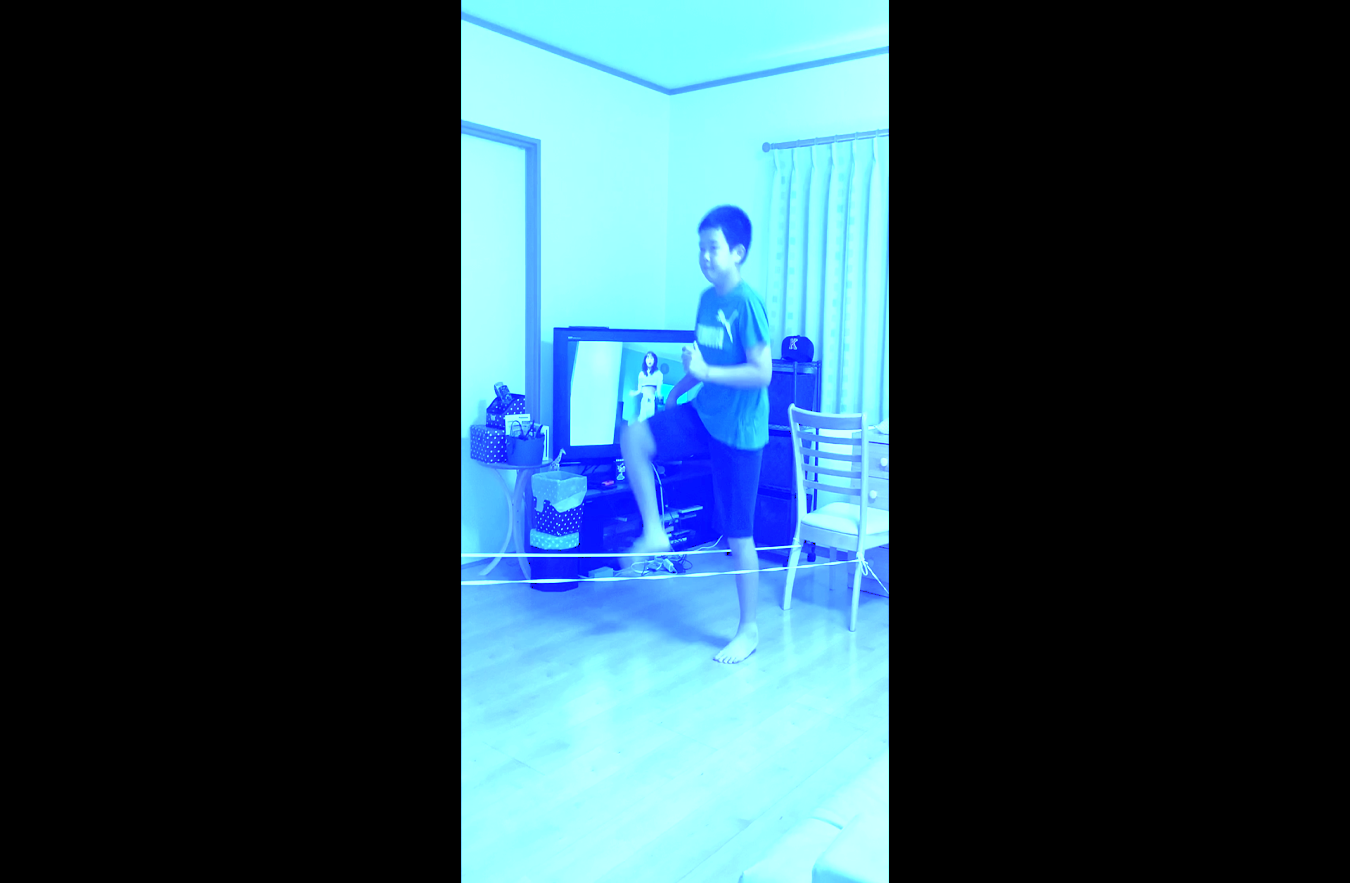 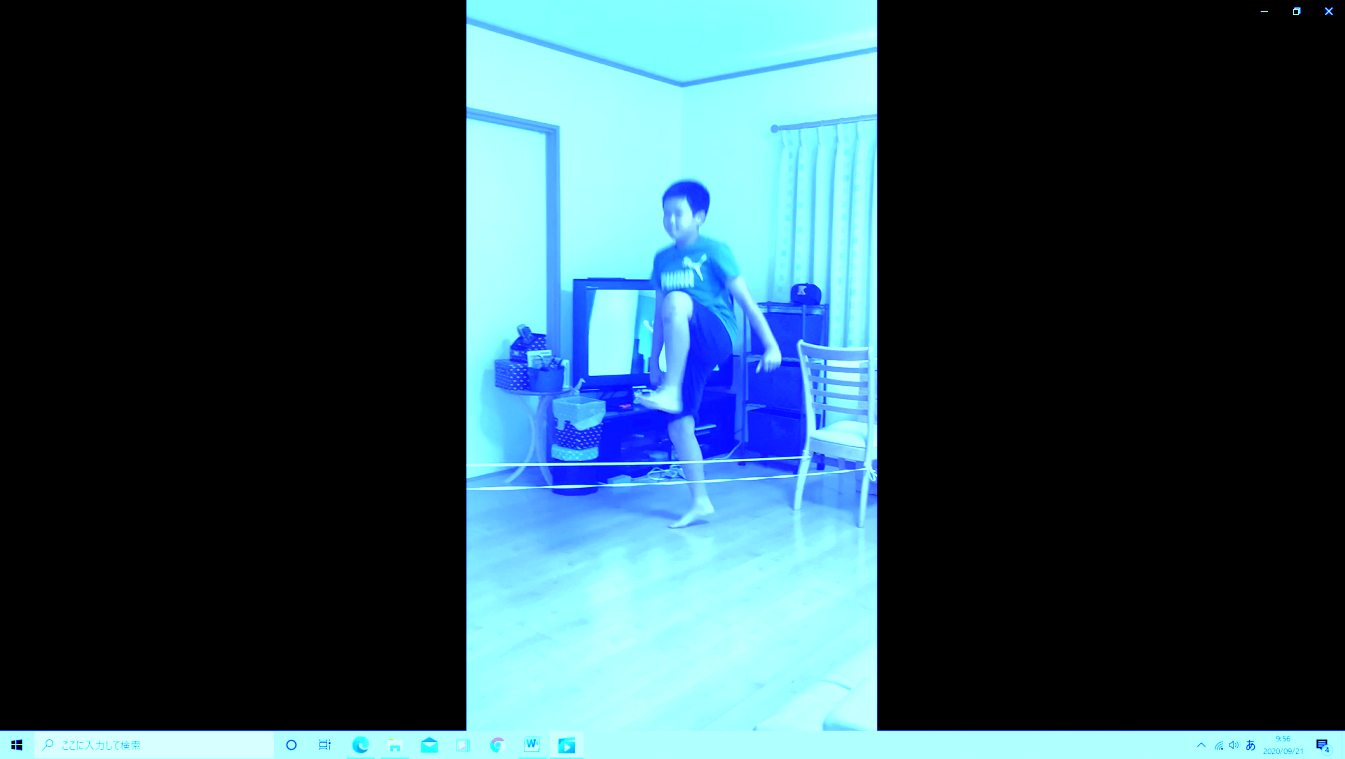 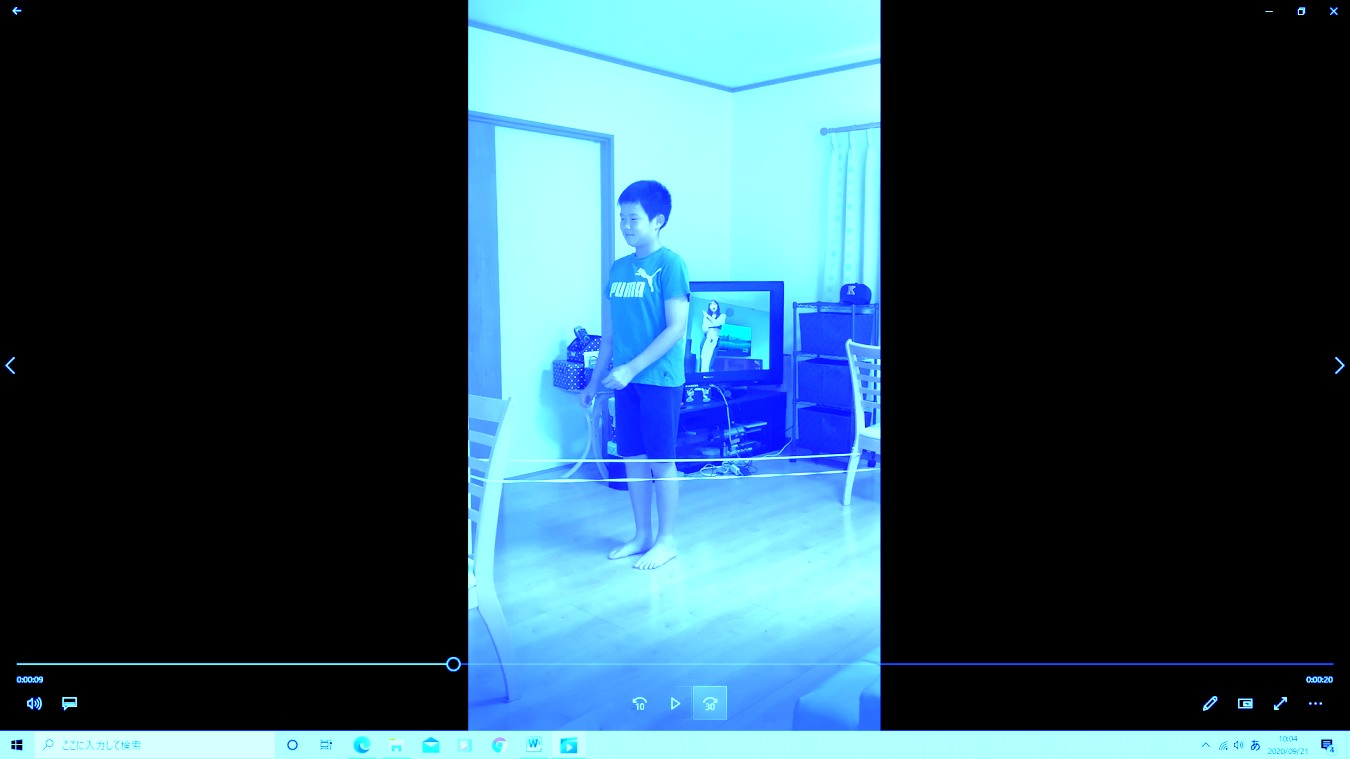 リズムのとり方　休み１・２３・４５・６７・８休(8呼間休憩)足の位置（上から見た図）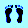 記入例１日目２日目３日目４日目５日目日 付10月10日月　　日月　　日月　　日月　　日月　　日目 標581 2 3 4 5 6 7 81 2 3 4 5 6 7 81 2 3 4 5 6 7 81 2 3 4 5 6 7 81 2 3 4 5 6 7 8取組み〇　◎　💮〇　◎　💮〇　◎　💮〇　◎　💮〇　◎　💮〇　◎　💮★家庭での縄跳びダンスの取組を振り返ろう。★家庭での縄跳びダンスの取組を振り返ろう。★家庭での縄跳びダンスの取組を振り返ろう。★家庭での縄跳びダンスの取組を振り返ろう。★家庭での縄跳びダンスの取組を振り返ろう。★家庭での縄跳びダンスの取組を振り返ろう。★家庭での縄跳びダンスの取組を振り返ろう。